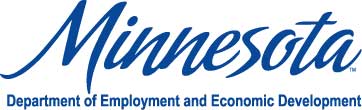 Minnesota Angel Tax Credit List of Qualified InvestorsLast Updated 01/13/2017The following investors have been certified as Qualified Investors under Minnesota Statute 116J.8737. This certification solely means that Minnesota Department of Employment and Economic Development (DEED) has found that each investor meets the qualifications specified in Subdivision 3 of the statute and that each investor is therefore eligible to participate in DEED’s Angel Tax Credit Program. 2016 Angel certifications expire 12/31/2016.2016 Qualified InvestorsAbel, Anne Accurso, Joseph Acuff, Sylvia Allen, William Alworth, Karen BAnderson, Barbara TAnderson, Thomas Anderson, Vernon JAnderson, Wendy Andreas, David Andreychuk, David Appert, John Arens, Todd Arneson, Michael Arneson, Thomas Aronson, Daniel Aronson, Stephen SArthur, Andrew Ashenbrenner, Fredric LAshkin, Peter Bachman, James Bachman, Sharon Baker, Emily Baker, William Balder, Timothy GBaptiste, Ira Bares, Keith Bargmann, Brent LBarry, Shana Bascom, Teresa JBauer, Jacob Bauer, Michael ABelcher, John MBelton, York Benjamin III, William Benson, Ryan Berge, Donald Berge, Ivar Beske, Charles Beutner, Brian Beyer, Robert RBhatia, Gurmit Bisanz, Robert SBischel, Michael Bispala, Brian Bixby, Todd NBlanks, Maurice HBlasko, Greg Block, Donna LBoehm, Marcus Boehnen, David Bonner, Kevin Boone, Jandeen Borchers, John Boudreau, Susan MBowlin, David Bowman, Richard TBrachman, Armand Brading, Lee Brand Jr., Jefferson CBrandt, Larry Brandt, Megan MBrar, Vikram Brenner, Malcolm KBrockway, Robert Brohl, Brett Brokke, Daniel HBrown, Robert Brugal, Fred Brumm, Nicholas Buller, Mark Buller, Michael Bullock, Brian BBullock, Jim Burgener, Curt WBurns, Randall Burns, Scott Cachat, Michael Callinan, Jessica Cameron, Ian Camerud, Madelyn Caplan, Bruce Carlstrom, Jeffrey GCass, Joseph RCastro, Brian Castro, John Cavanaugh, John FChamarthy, Manik RChen, Hen Yuan Chirhart, Steven VChow, George Christopherson, William RChurch, David Cifelli, Paul Cizek, Jaclyn Clark, William ACohen, Charles FCohen, Richard SColbert, Bradford Collins, John Conis, Lynda Connolly, Thomas FCook, Michael SCooke, Peter Cory, Mark Cosgriff, John Costa, Emil Costa, James MCotney, Chris Cotter, Daren Coulter, Amy Crotteau, John Crouch, Paula Crowe, Bazel Crump, Lisa HCulliton, John Culp, Kim Cummings, Richard Dahl, Brian Dahl, Howard Dal Poggetto, John Dancy, Barbara Das, Arunava Davey, Christopher Davis, Jonathon WDavis, Sandra Davis, Terry ADavis, Walter Dean, Catherine Dekko, Jeffrey DeMello, Jeffrey Dent, David Desai, Neel RDetor, Lucas Dhalla, Mandeep SDick, Tom Dinh, Tony Dockter, Keven ADolan, Peter Domaille, Nancy Dominski, Paul Donaldson, Frank ADong, Guo Chan Donovan, Joseph Dooley, Kevin Dougherty, Devon Dow Jr, Frederick Drakulich, John Duininck, Judd GDziedzic, Stephen Dziedzic, Walter Eddy, Robert KEgginton, Gregg WEhleringer, Randall Elliott, Daniel Elsholtz, Willis Endres, Thomas Engel, Andrew CErdmann, E TErickson, Brian Erickson, Christian AErickson, Dale Erickson, Stan Eskro, Bradley SEstes, James REvenstad, Mark Everson, Lenore Faddis, Kay EFarr, Jack Fecho, Sharon MFeldman, Lawrence Fenn, Jonathan SFerreira, Ann Fisher, Curtis RFisher, Howard Flaherty, Edward Fleck, Sheldon Fleischhacker, Mark GFlies, Raymund Folkestad, John DFoster, Scott Fox, J Michael French, Steven Friedlander, James TFroehle, Luke Furlong, Patrick Gabbert, Shannon AGabrielli, Attila Gaetz, Ryan RGange, Gary WGassen, Kirk Geisler, John Gerbig, Fred TGershone, Jerrold Gette, David RGhai, Jyotsna Ghertner, Douglas Gilbert, Andrew Gilbert, Lou AGilmet, Greg Ginther, James OGisser, Barry Gjovig, Bruce Glab, Joseph Glamour, Maninder Gobel, Jerry WGoehring, John Gohman, Susan Goodman, John Goodman, Scott KGorgi, Habib Gostomski, Michael Gotlieb, David Granberg, Candace Grande, Dominick Grane, Doug Graves, John Green, Kevin Griswold, Robert Grosz, Andrea Grumbles, Ernest Gudorf, Kenneth Gunsbury, Curt Gutzmer, Ryan DHable, Jason Haglund, Kathleen Hammer, Toby DHandley, Stephen Hannigan, James Hansen, Derek SHansen, Paul EHansen, Paul RHansen, Peter Hansen, Ronnell AHanson, Howard Hanson, Mark Hanson, Ronald DHanson, Timothy Harding, Christopher Hartle, Steven Hatfield, Allen Hathaway, Tyler Haugerud, Renee Haugland, Steven Hawkins, Michael THawthorne, Raymond JHayes, Scott Hays, James CHeinemann, Gregory Heir, Jagtar SHereimi, Ahed Herold, Michael Heslop, Helen Heupel, Kenneth WHeupel, Willis Hibbitt, David DHiggins, John Hilgenberg, Eric Hilgenberg, Mary Hill III, Eugene Hinck, Jeffrey Hirschel, Mark Hlavka, Elizabeth Ho, Adrian Hochberg, Joel Hoffman, Wade Hogan, David Hollub, Laura AHolman, Susan Holter, Kathleen Holtzman, Josh Hopfenspirger, Larry Horan, Richard Housman, Joseph Howard, Daphne Howard, Jason THubbard, David Hudelson Perneger, Patricia Hudson, David THunt, Bryan Hunt, Paul Hurley, John Hutson, Kyle Hvidsten, Lynne CIsakson, Steven Israel, Thomas AIssis, John Issis, Steve OJacobs, Jason Jacobsohn, Lee Jahnke, Rachel Jannotta Jr, Edgar Jaszewski, Mark Jensen, Diana AJensen, Sharon Jochims, Jerry LJohnson, David BJohnson, David EJohnson, Dean EJohnson, Michael KJohnson, Thomas Johnson, Wardwell Jones, Diane GJuang, Andrew Juran, David Jurek, Adrian Kahl, Kelly Kairis, Phillip Kamrath, Alan Kanwar, Manreet Karras, Mark CKaufman, Olaf Kellenberger, Peter Kelly, John Kennedy, William JKermisch, Marc Kerr, Michelle Kerschner, Larry Kessel, Judith Kessler, Irvin Kessler, Michael Khanuja, Parvinderjit Kilmartin, John King, Robert King, Russell Kinneberg, Douglas Kirsch, Matthew Kissner, Matthew KKlein, Dean Klein, Joseph NKoehn, Paul AKonezny, Ronald Kootsikas, Peter Koppang, Ole MKovarik, Jim Kraft, James Kramer, Randall JKravik, Katina Kro, Lisa AKubiak, Marcin JKueppers, Brian WKuroki, Kazunori Kutty, Gopal Kuula, Richard LaCore, Terry Landis, Michael Langer, Bruce JLarson, Kenneth CLarson, William DLaurence, Eliot Lazarus, Kara Leber, Benjamon Lee, Daniel ELeen, Ann Leestma, Martin Leggott, Rick DLehmann, Marc Leibig, Ruth Leibovich, Bradley Leif, John Leiseth, Jennifer Leiseth, Landon NLemke, Heidi Lerum, Stephen Lettmann, John WLew, Aaron Lewis, Stephen Lieberman, Daniel Liebo, Jack Lilly, John Lindell, Thomas GLindle, John Lindsay, Joy Lofquist, Gordon BLoPresti, Marc ALothenbach, Robert Lubratt, James MacKenzie, Kirk Mahoney, Sean Makley, Brett Makowski, John Malott, Daniel KMangipudi, Venkata Manthei, James AMargolis, Jeffrey Martin, David GMartinson, Chad Marvin, Ryan Massa, John McCaffrey, William JMcCauley, Sean McCusker, Joan McDonald, Keith McEwen, Gregory NMcHugh, Justin McNellis, Gregory TMeents, Amanda Mehalchin, John JMeier, Chris SMeltzner, Gail Meltzner, Jamie Mendesh, John Merriam, Theodore Mershon, William Miller, Arthur JMiller, David Miller, Philip CMinerich, Phillip LMingo, Thomas AMitchell, Mark Moffitt, Erin Mohan, Senthil Kumar Montzka, Dan Moore, David JMoore, Scott BMoorhouse, Mark Mortenson, Mark AMueller, Thomas IMuir, David Myhre, Malinda Nassif, Monica Nathe, Russell Nelson, Glen DNelson, James PNelson, James RNelson, Matthew DNelson, Thomas MNelson, Wendy MNguyen, Anna Nguyen, Mina Nicholson, David ONicholson, Ford JNicholson, Richard HNicholson, Todd SNickele, Glenn ANickell, Todd Noonan, Michael JNovak, Nicholas JNovitzki, Mark EO'Brien II, Bruce O'Connor, Stephen O'Malley, Krista O'Neill, Elizabeth Olson, Lawrence Ordway, Philip WOrtiz Jr, Jose AOtis, Meghan Otterstatter, Matthew Ouimet, Jerome Padmanabhan, Devan Padmanabhan, Rajesh Pagel, Justin WParadis, Bruce Parekh, Jayesh Perlov, Itxchok Perrine, Richard APeterman Jr., Loyal MPeterson, Jeffrey Petrucci, Gary Phillips, Michael Phillips, Dean Plaehn, Connie Ploen, Mark Pohlig, Bruce RPoints, Jeffrey SPulido, Joseph SQuam, Lois Ramler, Douglas Ramsey, Fredrick Randall, Robert ARavich, Paul Regner, Kevin Reiber, Mike Reid, Christopher Rhodes, Augustine SRhude, Kent Rice, Patrick Richmond, Alexia Richter, Trudy JRieger, James Rinehart, Jonathan Robbins, Jeffrey Robertson, John MRoiger, Keith Ross, Brian Rothchild, Kennon VRowe, Stanton JRuden, Gregory Rueth, Timothy IRunkle, Tory Russ, Michael TRyan, Joseph Ryberg, Roger Ryder, Douglas Salovich, Elmer Sample, Anne DSand, Leo MSandford, William RSarafolean, Michael Sarteau, Herve Schaffer, Paul WSchieve, Arlin DSchleicher, Joel Schmidt, Brian RSchmidt, David Schroepfer, Andrew MSchuld, Joseph Schultz, Susan KSchur, John Schwartz, Alan GSchwartz, Robert SSchwartz, Steven LSefton, Stephen RSeibel, Austin Seifert, James Semling, Brian NSemmer, Joan Senske, James Serwa, Kevin Sevcik, Katherine AShaikh, Nayeem Shannon, Charles MShapiro, Lawrence Sharfstein, Jeff Shin, David Simenstad, Mark Simmons, Molly SSimon, Steven Simon, Thomas RSimpson, William Singh, Amarjit Singh, Hari PSit, Ronald DSmith, Brooks CSmith, Gregory Smith, Michael SSmith, Reed Solem, Scott Somerville, Antoinette ESommerness, Ben Sondergaard, Jonathon Sonstegard, David Sorenson, Mary Spaniol, Mark Stamp, Carl Stanoch, Tammy LStansvik, Bjorn Stark, Chad Staryk, Theodore Steinberg, Louis GSteinke, David Steinman, Randall Steinmetz, Stephanie Stevenson, Scott Stevenson, Timothy SStiegwardt, Federico Stolpestad, James AStolpestad, Robert WStone, Jeffrey RStorti, Paul FStrehlow, Ross Struyk, Damon Sugahara, Abigail Sullivan, David Swansen, Russell Swatfager, Bradley Sween, Paul Swenson, Nicholas Talen, David Tankenoff, Scott MTanski, Keith Taylor, Brian Tefft, Thomas Teigen, Corey Tengwall, John Terris, Marc Thakor, Sunil Thibodeau, Diane Thiets, Donald Thiets, Thomas Thomas, Camille AThomas, Corwin Thome, Scott PThompson, John RThornton, Taige Tiampo, James Tortorelis, Dean GTousley IV, Herbert WTownsend, Frederick ATrapp, Chris Trivedi, Medha Trochman, Byron DTroy, Terrence Truwit, Charles Tune, Kathleen Twetten, James AUpton Jr, Laurel RValentini, Sarah Van Tassel, Robert Vanderheyden, Thomas CVasylenko, Yuriy Vaughan, Michael Vavra, Cindy Veino, David LVelde, William Vera Valdes, Juan Vitale, Michael RVon Kuster, Paul Wachsler, Steven HWanninger, John Warner, Robert Warner, William Waters, Forrest EWeber, Burkhard Weber, Robert JWeber, Ryan Weir, Edward KWeiss, Roger Welch, Daniel Welsh, Timothy Westman, Gerald Wheeler, Benjamin Wheeler, Scott White, Paul TWhite, Robert LWhite, William Whitmore, La Juana Wieneke, Aaron Wieneke, Jeffrey Wiffler, Paxton LWill, Julie Williams, Ryan Windfeldt, Gene LWindfeldt, Gregory Winston, Eleanor CWittenburg, Carl Witthoft, Deanna JWojciechowski, Robert Wojnicz, Jeffrey Wollmuth, Timothy WWosepka, Thomas EWylie, Justin Yeen, Wing CYoch, E. Ted Young, Richard BYoung, Scott TYu, Hsi Yen Yusuf, Sami Zanios, Thomas JZavoral, James Zelickson, Brian Zimprich, Larame DZuehlke, James 